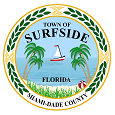 TOWN OF SURFSIDESPECIAL MASTER HEARING AGENDAThursday, December 16, 201510:00 a.m.Commission Chambers - 9293 Harding AvenueSurfside, Florida 33154OpeningCall to OrderSpecial Magistrate:	Aleksandr Boksner, EsquireStaff Support:	Alan P. Graham, Code Compliance Director			Gus Caracas, Code Compliance OfficerAction Items:		Eleven (11) Cases	Case Number 12-40Property Address:  9008 Collins Ave #201Named Violator: Mediterranean Condo Assn.Violation Summary: Building without Permit(s)Type: Judgment and LienInspector: J. Damien	Case Number 12-41Property Address:  9008 Collins Ave #202Named Violator: Julio V. Gonzalez Jr.Violation Summary: Building without Permit(s) Type: Judgment and LienInspector: J. DamienCase Number 12-42Property Address: 9008 Collins Ave #301Named Violator: Danuta Kopmar (TRS) et.al. Violation Summary: Building without Permit(s)Type: Judgment and LienInspector: J. DamienCase Number 12-43Property Address: 9008 Collins Ave #303Named Violator: Luis & Maria Alvarez Violation Summary: Building without Permit(s)Type: Judgment and LienInspector: J. DamienCase Number 13-45Property Address: 9125 Dickens AvenueNamed Violator: Aida & Araceli Larracoechea/Anthony Campos & Valerie RuweViolation Summary: Restricted/Prohibited ParkingType: Judgment and LienInspector: J. DamienCase Number 13-56Property Address:  9048 Dickens AvenueNamed Violator: Carlisle on the Ocean Condo Assn, Inc.Violation Summary: Building RecertificationType: Judgment and LienInspector: J. DamienCase Number 13-69Property Address:  725 Surfside BoulevardNamed Violator: Samuel BejarViolation Summary: Building without Permit(s)Type: Judgment and LienInspector: Gus CaracasCase Number 13-76Property Address:  9157 Carlyle AvenueNamed Violator: L & V Investment Group Inc.Violation Summary: Building without Permit(s)Type: Judgment and LienInspector: Gus CaracasCase Number 14-56Property Address:  9017 Garland AvenueNamed Violator:  Jean P. Iberti & Leilani SchlottfeldtViolation Summary:  Building without Permit(s)Type:  Judgment and LienInspector:  Gus CaracasCase Number 14-112Property Address:  1100-88th StreetNamed Violator:  Green House 88 St LLCViolation Summary:  Building without Permit(s)Type:  Judgment and LienInspector:  Gus CaracasCase Number 14-117Property Address:  9040 Emerson AvenueNamed Violator:  Robert & Margaret McMonagleViolation Summary:  Building without Permit(s)Type:  Judgment and LienInspector:  Gus Caracas  Old Business  New BusinessAdjournmentNon-English speaking alleged violators:   The code compliance division cannot guarantee the availability of a translator for the hearing scheduled of this notice.   Nor can the division guarantee the accuracy of any translation should a translator be provided for you.  Therefore, it is recommended that you make arrangements to bring your own translator to the hearing.Americans with disabilities Act of 1990:   Persons needing special accommodation to participate in these proceedings should contact the Town Manager no later than 4 calendar days prior to the proceedings at (305)861-4863.  THIS MEETING IS OPEN TO THE PUBLIC.  IN ACCORDANCE WITH THE AMERICANS WITH DISABILITIES ACT OF 1990, ALL PERSONS WHO ARE DISABLED, AND IN NEED OF SPECIAL ACCOMMODATIONS TO PARTICIPATE IN THIS MEETING BECAUSE OF THAT DISABILITY, SHOULD CONTACT THE OFFICE OF THE TOWN CLERK AT 305-861-4863 EXT. 226 NO LATER THAN FOUR DAYS PRIOR TO SUCH PROCEEDING.  AGENDA ITEMS MAY BE VIEWED AT THE OFFICE OF THE TOWN CLERK, TOWN OF SURFSIDE TOWN HALL, 9293 HARDING AVENUE.  ANYONE WISHING TO OBTAIN A COPY OF ANY AGENDA ITEM SHOULD CONTACT THE TOWN CLERK AT 305-861-4863.  A COMPLETE AGENDA IS ALSO AVAILABLE ON THE TOWN WEBSITE AT www.townofsurfsidefl.govTWO OR MORE MEMBERS OF OTHER TOWN BOARDS MAY ATTEND THIS MEETING.THESE MEETINGS MAY BE CONDUCTED BY MEANS OF OR IN CONJUNCTION WITH COMMUNICATIONS MEDIA TECHNOLOGY, SPECIFICALLY, A TELEPHONE CONFERENCE CALL.  THE LOCATION 9293 HARDING AVENUE, SURFSIDE, FL  33154, WHICH IS OPEN TO THE PUBLIC, SHALL SERVE AS AN ACCESS POINT FOR SUCH COMMUNICATION.